                                                                                                                                                                                                                           Начальнику управления образования администрации                                                                                                                                                          муниципального образованияЩербиновский районО.П.ПриставкеДиректор МБОУ СОШ №8 им  П.И .Кочерга с. Николаевка                                                                              И.Г.Щеглова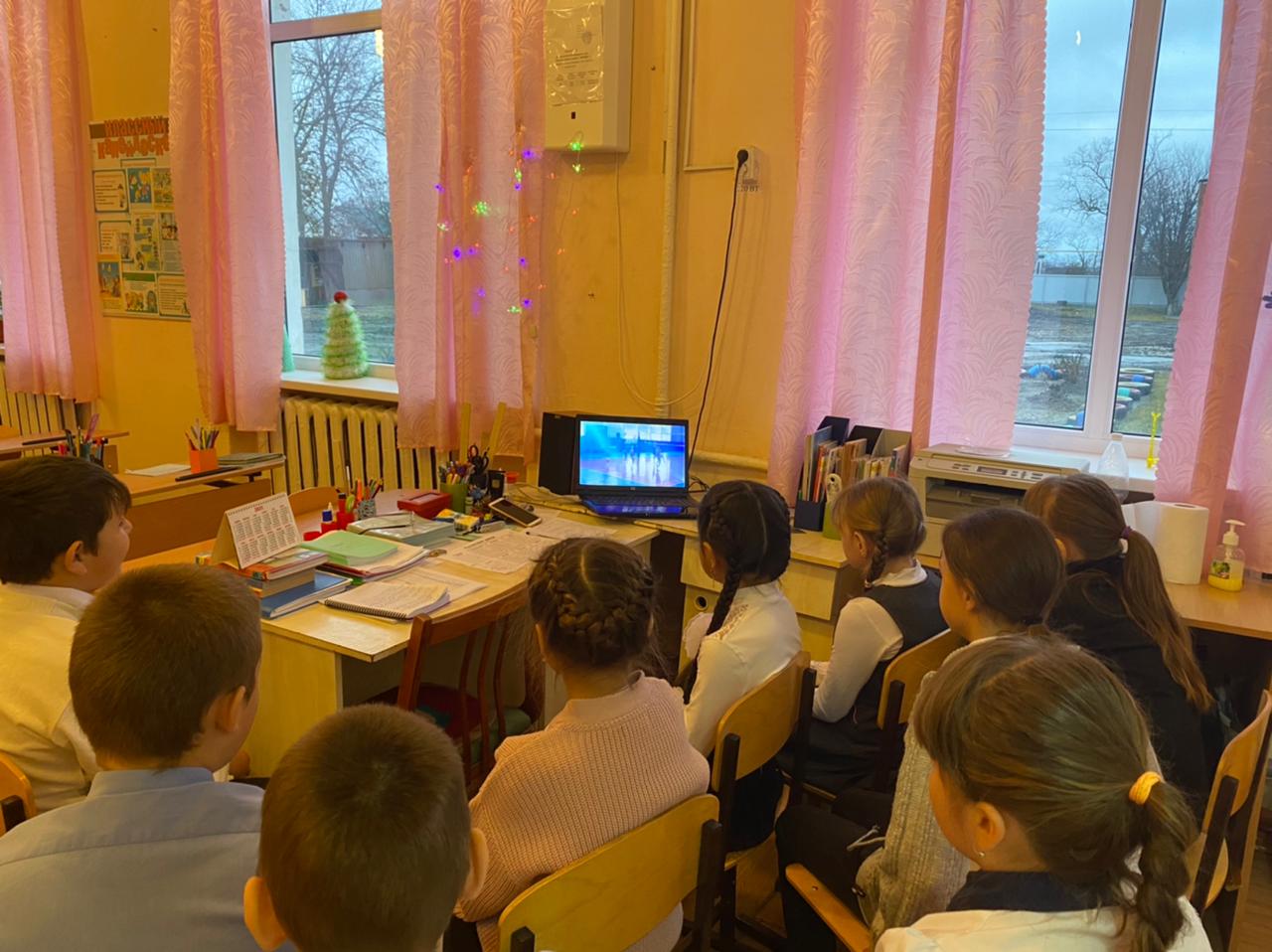 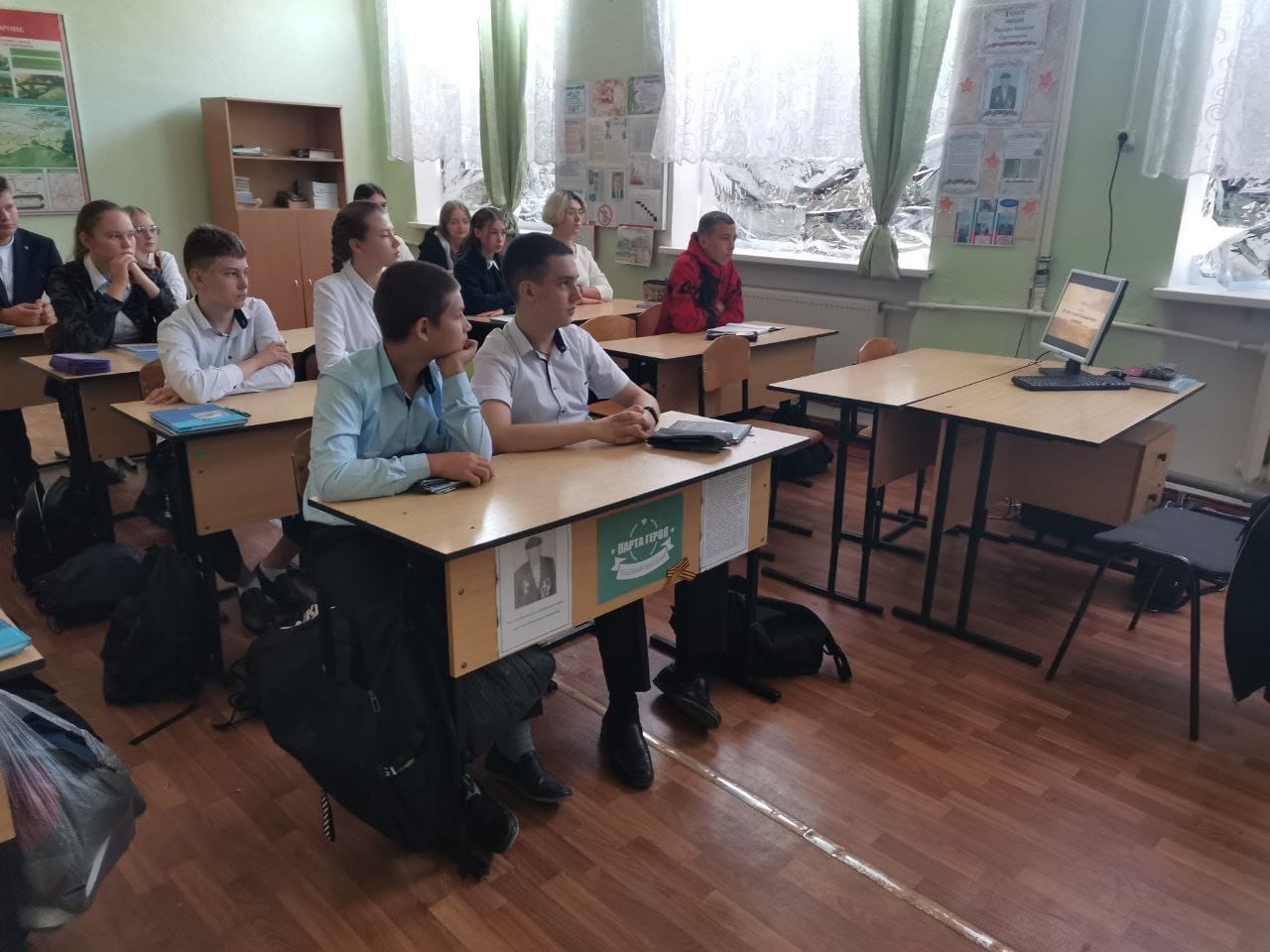 Отчет о проведенных мероприятиях, МБОУ СОШ №8 им. П.И. Кочерга с. Николаевка24.09.2022 года Отчет о проведенных мероприятиях, МБОУ СОШ №8 им. П.И. Кочерга с. Николаевка24.09.2022 года Отчет о проведенных мероприятиях, МБОУ СОШ №8 им. П.И. Кочерга с. Николаевка24.09.2022 года Отчет о проведенных мероприятиях, МБОУ СОШ №8 им. П.И. Кочерга с. Николаевка24.09.2022 года Отчет о проведенных мероприятиях, МБОУ СОШ №8 им. П.И. Кочерга с. Николаевка24.09.2022 года Отчет о проведенных мероприятиях, МБОУ СОШ №8 им. П.И. Кочерга с. Николаевка24.09.2022 года Отчет о проведенных мероприятиях, МБОУ СОШ №8 им. П.И. Кочерга с. Николаевка24.09.2022 года Краткая характеристика проведенного мероприятия, оценка качества№п/пНаименование антинаркотического мероприятия, охват участниковПрименение средства технического обученияФ.И.О. специалистов, участвующих в проведении мероприятияДата, время и место проведения мероприятияФ.И.О. ответственного лица, контактный телефонФ.И.О. ответственного лица, контактный телефонСегодня в нашей школе прошло мероприятие«Подари себе здоровье»После просмотра видеоролика «Спорт» состоялась беседа о том, что важной задачей в жизни детей является спорт.Слушая данную тему мы совместно с ребятами формировали мотивацию к здоровому образу жизни. Учащиеся получили информацию об угрожающих и вредных для здоровья веществах, содержащихся в табаке, наркотиках. В ходе мероприятия сформировалось чувство ответственности за свое здоровье и поведение, расширились знания детей о ЗОЖ и положительное влияния на организм человека. В конце мероприятия пожелали всем здоровья и больше хороших полезных привычек.1Онлайн урок мероприятие   «Подари себе здоровье»  \83https://us05web.zoom.us/j/84046457665?pwd=RTRrZjBKYTRJVE1Va21MR0dDM3VSQT09видеоролика «Спорт»   Ролик, рекомендованный МОН Общ. социальный ролик.Рассолова А.В. учитель физкультуры.24 сентября 2022 года 11.00-12.00 Онлайн встреча.24 сентября 2022 года 11.00-12.00 Онлайн встреча.Зам директора по ВР Т.Ю. ГончаренкоСегодня в нашей школе прошло мероприятие«Подари себе здоровье»После просмотра видеоролика «Спорт» состоялась беседа о том, что важной задачей в жизни детей является спорт.Слушая данную тему мы совместно с ребятами формировали мотивацию к здоровому образу жизни. Учащиеся получили информацию об угрожающих и вредных для здоровья веществах, содержащихся в табаке, наркотиках. В ходе мероприятия сформировалось чувство ответственности за свое здоровье и поведение, расширились знания детей о ЗОЖ и положительное влияния на организм человека. В конце мероприятия пожелали всем здоровья и больше хороших полезных привычек.Информация размещена в соц.сети  https://vk.com/wall-215572430_37«Мы за здоровый образ жизни»